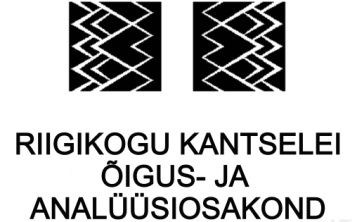 										17.05.2013 nr 149Keskmine pension Euroopa Liidu riikides Keskmise  vanaduspensioni  nominaalsuuruse  kohta  jooksvat  statistikat  ei  avaldata,  kuna  vanaduspensioni  majanduslik  sisu ja selle arvutamise alused on süsteemide mitmekesisuse tõttu riigiti väga erinevad. OECD ja Eurostati  analüüsid  võrdlevad  riike  peamiselt  pensionisüsteemide  üldiste  jätkusuutlikkuse  indikaatorite  kaudu  (asendusmäär, pensionikulud SKTst, keskmine tööjätuiga, vaesusriskis vanemaealiste osakaal jm). Keskmise arvutamisel eri riikide administratiivsetest allikatest saadud andmete alusel (sotsiaalkindlusametid või pensioniametid) on tulemused süsteemide erinevusest tulenevalt raskesti võrreldavad – nt võivad need erinevalt kajastada kohustuslike ja vabatahtlike pensionisammaste komponente. Pensioniealiste netosissetulekut mõjutab lisaks pensioni nominaalsuurusele veel näiteks see, kas ja kui suures ulatuses on pension maksustatud või kas lisaks pensionile makstakse veel täiendavaid toetusi (nt on riike, kus suur osa pensionäre saab pensionilisana eluasemetoetust, pensionilisa alaealise lapse kasvatamise korral vmt).Töö sisaldab Eesti Statistikaameti andmeid Balti riikide keskmiste pensionide kohta (2012), Euroopa sotsiaalkaitsesüsteemide võrdlevas andmebaasis toodud infot miinimumpensionide kohta (2012), sama allika andmeid miinimumpensioni ja keskmise palga suhte kohta ning lõpuks asendusmäärade ja keskmise palga kaudu arvutatud ligikaudseid keskmise pensioni suurusi riikide kohta, mille osas vajalikud andmed olid kättesaadavad.Eesti statistikaamet avaldab kvartaalseid võrdlusandmeid Balti riikide kesksete näitajate kohta, sh keskmise pensioni suuruse.  Tabel 1. Eesti, Läti, Leedu keskmine vanaduspension 2009-2012 (eurot kuus)Allikas: Eesti Statistika kvartalikiri 1/2013 http://www.stat.ee/publication-download-pdf?publication_id=34214 Euroopa sotsiaalkaitsesüsteemide võrdlevas andmebaasis avaldatakse miinimumpensioni suurus.Tabel 2. Miinimumpensioni (või sellega võrreldava igakuise väljamakse) suurused kuus EL riikides (andmed seisuga 1. juuli 2012)Allikas The EU's Mutual Information System on Social Protection (MISSOC) http://ec.europa.eu/employment_social/missoc/db/public/compareTables.do?lang=enTabel 3. Miinimumpensionid suhtena keskmisesse palka 2011 (eur kuus)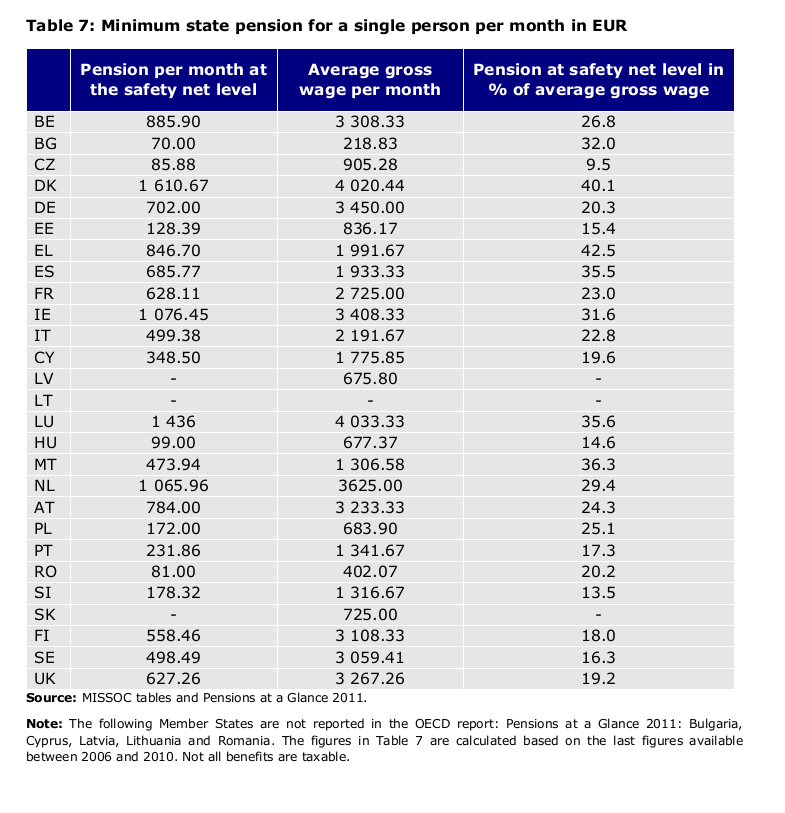 Allikas: Pension systems in the EU – contingent liabilities and assets in the public and private sektor http://www.europarl.europa.eu/document/activities/cont/201111/20111121ATT32055/20111121ATT32055EN.pdfJärgnev tabel (tabel 4) sisaldab andmeid miinimumpensioni ja keskmise palga suuruse kohta ning pensioni asendusmäära suurust (%) võrrelduna 2/3 suuruse keskmise palga, 1,2-kordse keskmise palga ja kahekordse keskmise palgaga ning katkestatud töökarjääri korral. Tabelis 5 on asendusmäärad keskmise palgaga läbi korrutatud ja saadud võimalikud pensioni suurused juhtumiteks, kus eelnev palk oli 2/3 keskmisest palgast, 1,2-kordne keskmine palk, kahekordne keskmine ja kui võimalik, on välja toodud ka sel viisil arvutatud keskmine pension.Tabel 4. Pensioni asendusmääradAllikas: Current prospective of pension replacement rates, Commission Social Protection Committeehttp://ec.europa.eu/employment_social/social_protection/docs/isg_repl_rates_en.pdf Tabel 5. EL Keskmised arvutuslikud pensionid (sõltuvalt keskmisest palgast)Allikas: Current prospective of pension replacement rates, Commission Social Protection Committeehttp://ec.europa.eu/employment_social/social_protection/docs/isg_repl_rates_en.pdf Toivo MängelMari Väli2009201020112012Eesti301305305313Läti232250253256Leedu235  236236  236   RiikMiinimumpensioni suurusAustria814.82 Eur (üksikule) ja 1221.68 Eur  (abielupaarile)Belgia13 052,28 EUR (üksikule) ja 16 310,21 EUR/aastas (kooselus), vastavalt 1087 EUR/kuus ja 1359 EUR /kuus. Bulgaaria145 BGN (ca 74 EUR/kuus)Küpros88,22 EUR/nädalas (ca 353 EUR /kuus)TšehhiMiinimumpensioni ei kasutata, keskmine pensioni 2011.a oli 405 euri kuusTaaniBaaspension 8777 EUR/aastas (ca 731 EUR/kuus) , mis eeldab 40 aastast Taanis elamist. Miinimum pension madala sissetulekuga isikutele – 1610 EUR/kuusEesti131,1 EUR/kuus (rahvapensioni määr)Soome558 EUR/kuusPrantsusmaa7 451,10 eur aastas ehk 621 eur kuusSaksamaaMiinimumpensioni mõistet ei kasutata.Kreeka486,84 eur kuusUngari HUF28 500 (100 eur) kuusIirimaaKaks erinevat miinimumi, sõltuvalt inimese vanusest (üleminekusüsteem või sissemaksetest sõltuv)
225,80 eur nädalas (903 eur kuus)115,20 eur nädalas (461 eur kuus)Itaalia6 246,89 eur aastas ( 520 eur kuus)Läti49,50 latti (71 eur kuus)LeeduMiinimumpensioni mõistet ei kasutataLuksemburg1 606,06 eur kuusMaltaAbielus inimesele 131,52  eur nädalas (526 eur kuus).Üksikule 113,25 eur nädalas (453 eur kuus)PoolaPLN799,18 (189 eur) kuusPortugal 419,22 eur kuusRumeeniaRON 350 kuus (79 eur kuus)SlovakkiaMiinimumpensioni mõistet ei kasutataSloveenia192,91 eur kuusHispaania618,90 eur kuus üksikule ja 763,60 eur kuus abielus inimesele RootsiSEK93 720 (10 755 eur) aastas (896 eur kuus) üksikule ja SEK83 600 (9 593 eur) aastas (799 eur kuus) abielus inimeseleHollandMiinimumpensioni mõistet ei kasutataUKMaksuvaba (Tax credit) miinimumpensioniga kõrvutatav väljamakse suurus madala sisetulekuga isikutele kuus on 627 EUR                      Asendusmäär (%)                      Asendusmäär (%)                      Asendusmäär (%)                      Asendusmäär (%)                      Asendusmäär (%)Miinimum-pension (eur)Keskm. palk (eur)2/3 keskmisest palgast120% keskmisest palgast2 x keskmine palkKatkestatud staažKeskmine pension/keskmine palkBelgia88633084437333076Bulgaaria70219Tsehhi8690579533550Taani1610402071412647Saksamaa70234504336323451Eesti12883647281827Kreeka8461992109102908161Hispaania685193390857181Prantsusmaa62827256659485176Iirimaa107634086767675860Itaalia499219279777354Küpros34817765141414225Läti67665616145Leedu5304835283333 (brt) 47 (net)Luksemburg1436403398756553Ungari9967768585156Malta47413077272494967Holland106636257171716137Austria784323364655848Poola1726846360595665Portugal232134275727056Rumeenia81402Sloveenia178131764646445Slovakkia72559454337Soome55831086555534648 (brt) 54 (net)Rootsi49830597762696360UK627326774635850 36 (brt) ca 75 % hõivestMiinimum-pension2/3 keskmisest palgast120% keskmisest palgast2 x keskmine palkKatkestatud staažKeskmine pensionBelgia886970146921839922514Bulgaaria70Tsehhi86477576634453Taani16101903197820901889Saksamaa7029891490220811731760Eesti128262281301226Kreeka84614482438358616141215Hispaania6851160197227451566Prantsusmaa62811991929261613902071Iirimaa107615222740456719772045Itaalia4991154202532001184Küpros3486048741456746444LätiLeeduLuksemburg14362635363052432137Ungari99307471691379Malta47462711291281640876Holland106617163089514822111341Austria7841379252237501552Poola172287492807383445Portugal232Rumeenia81Sloveenia17856210111686593Slovakkia285392624268Soome5581347205132941430Rootsi49815702276422119271835UK6271612247037901634